EXAMEN A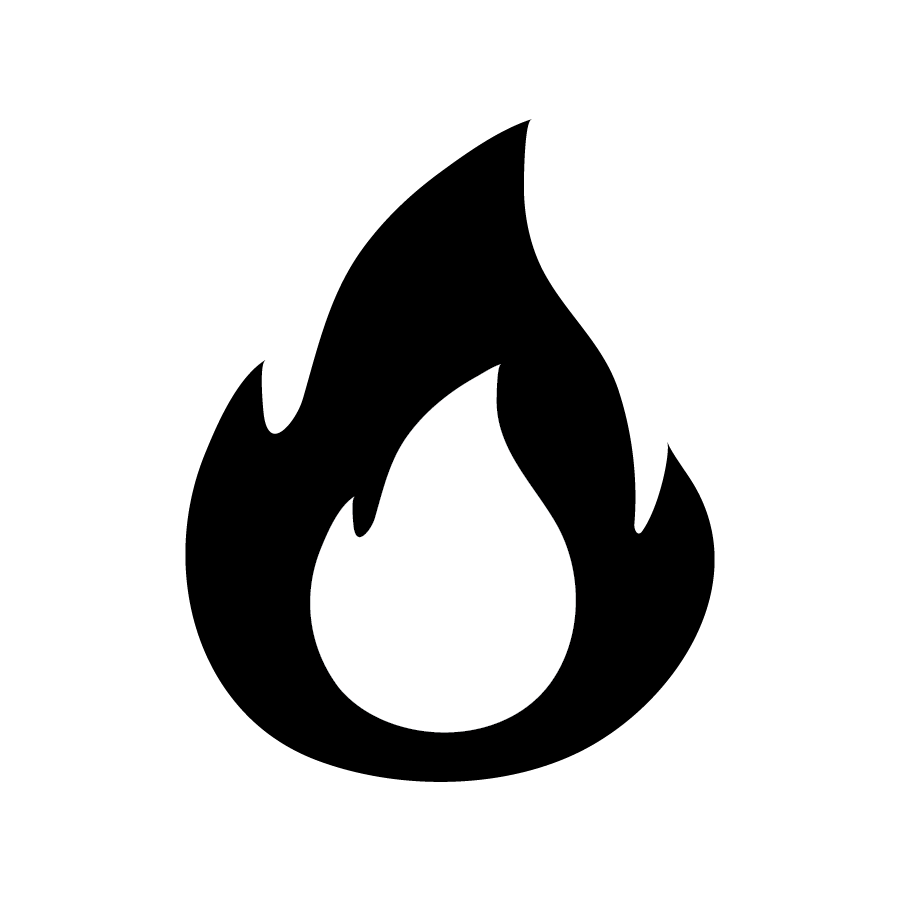 ENTRENAMIENTO DE EXTINGUIODORES DE INCENDIOElija la mejor respuesta para cada pregunta de opción múltiple. Solo hay una respuesta correcta para cada pregunta.Nombre: __________________________________________	Fecha:	1. ¿Qué tipo de extinguidor de incendio comúnmente se usa en un taller mecánico?a.    Aguab. 	Energía secac. 	Espumad. 	ABC químico seco2. ¿Cuál de las siguientes opciones se identifica más a la definición de COV?a. 	Químicos con olor fuerte b. 	Químicos que se evaporan fácilmente c. 	Desengrasantes con solventes d. 	Químicos inflamables 3. Los incendios clase D incluyen:a. 	Trapos usados		b. 	Aceite y grasac. 	Equipo eléctricod. 	Metales combustibles como el magnesio y el titanio4. Los líquidos inflamables en un taller de reparación de automóviles incluyen:a. 	Gasolinab. 	Solventesc. 	Pintura a base de aceited. 	Todo la anterior5. ¿Con qué frecuencia se deben inspeccionar los extinguidores?a. 	Anualmenteb. 	Semanalmentec. 	Cado dos Añosd.   Después de uso6. Un incendio clase C incluye: a. 	Equipo eléctrico energizadob. 	Trapos usadosc. 	Papel y maderad.   Aceite y grasa7. ¿Cuál de los siguientes extinguidores de incendios apagará un incendio de clase C?a. 	Aguab. 	Espumac. 	Dióxido de carbono d. 	Energía seca8. ¿Cuál de las siguientes opciones son combustibles para un incendio tipo A?a. 	Papelb. 	Aceite de motorc. 	Interiores de autos      d. 	a y c9. ¿Por qué es importante la seguridad contra incendios en un taller mecánico?Muchos productos de los talleres mecánicos son inflamablesProteger la propiedadLos talleres mecánicos contienen posibles fuentes de combustiónTodo la anterior 10. Los incendios de clase B incluyen:a. 	Aceites y grasas b. 	Solventesc. 	Papeld.   a y bEXAMEN A - RESPUESTASENTRENAMIENTO DE EXTINGUIODORES DE INCENDIO1. ¿Qué tipo de extinguidor de incendio comúnmente se usa en un taller mecánico?a.    Aguab. 	Energía secac. 	Espumad. 	ABC químico seco2. ¿Cuál de las siguientes opciones se identifica más a la definición de COV?a. 	Químicos con olor fuerte b. 	Químicos que se evaporan fácilmente c. 	Desengrasantes con solventes d. 	Químicos inflamables 3. Los incendios clase D incluyen:a. 	Trapos usados		b. 	Aceite y grasac. 	Equipo eléctricod. 	Metales combustibles como el magnesio y el titanio4. Los líquidos inflamables en un taller de reparación de automóviles incluyen:a. 	Gasolinab. 	Solventesc. 	Pintura a base de aceited. 	Todo la anterior5. ¿Con qué frecuencia se deben inspeccionar los extinguidores?a. 	Anualmenteb. 	Semanalmentec. 	Cado dos Añosd.   Después de uso6. Un incendio clase C incluye: a. 	Equipo eléctrico energizadob. 	Trapos usadosc. 	Papel y maderad.    Aceite y grasa7. ¿Cuál de los siguientes extinguidores de incendios apagará un incendio de clase C?a. 	Aguab. 	Espumac. 	Dióxido de carbono d. 	Energía seca8. ¿Cuál de las siguientes opciones son combustibles para un incendio tipo A?a. 	Papelb. 	Aceite de motorc. 	Interiores de autos      d. 	a y c9. ¿Por qué es importante la seguridad contra incendios en un taller mecánico?Muchos productos de los talleres mecánicos son inflamablesProteger la propiedadLos talleres mecánicos contienen posibles fuentes de combustiónTodo la anterior 10. Los incendios de clase B incluyen:a. 	Aceites y grasas b. 	Solventesc. 	Papeld.   a y b